Publicado en Madrid el 21/11/2016 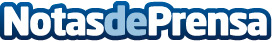 Nace AKKA Certus, la unidad especializada en evaluaciones de seguridad ferroviariaAKKA Technologies España está acreditada como Entidad de Inspección Evaluadora para subsistemas de Energía, material Rodante y Control mando y Señalización Datos de contacto:Soledad Olalla910910446Nota de prensa publicada en: https://www.notasdeprensa.es/nace-akka-certus-la-unidad-especializada-en Categorias: Nacional Logística Ciberseguridad Seguros Recursos humanos Sector Energético http://www.notasdeprensa.es